Подведение итоговОтветьте на вопросы.Где вы сегодня побывали?Какие уроки мы сегодня с вами провели в зоопарке?О ком мы говорили на сегодняшних уроках?Укажите (подчеркните) признаки птиц.Тело покрыто перьями.Имеют клюв.Тело покрыто чешуёй.Рождают живых детёнышей.Строят гнёзда, откладывают яйца.(Задание можно выполнить в приложении, считав QR-код.) 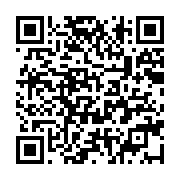 